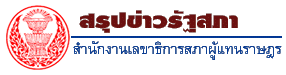 การจัดงานแถลงผลงานของคณะกรรมาธิการปฏิรูปพลังงาน สภาปฏิรูปแห่งชาติเรื่อง “แนวทางและขั้นตอนการปฏิรูประบบพลังงาน”	วันจันทร์ที่ ๓๑ สิงหาคม ๒๕๕๘ เวลา ๐๙.๑๐ นาฬิกา ณ ห้องบอลรูม โรงแรมอนันตรา สยาม ถนนราชดำริ เขตปทุมวัน กรุงเทพมหานคร นายทองฉัตร หงศ์ลดารมภ์                             ประธานกรรมาธิการปฏิรูปพลังงาน จะเป็นประธานเปิดงานแถลงผลงานของคณะกรรมาธิการปฏิรูปพลังงาน สภาปฏิรูปแห่งชาติ เรื่อง “แนวทางและขั้นตอนการปฏิรูประบบพลังงาน”                  โดยมีนายศิริ จิระพงษ์พันธ์ เลขานุการคณะกรรมาธิการปฏิรูปพลังงาน เป็นผู้กล่าวรายงาน จากนั้น เป็นการอภิปรายในประเด็นการปฏิรูประบบพลังงาน โดยคณะกรรมาธิการฯ และคณะ     อนุกรรมาธิการฯ ดำเนินการการอภิปราย โดย นายอนุสรณ์ แสงนิ่มนวล และนายธรณ์                     ธำรงนาวาสวัสดิ์ โฆษกกรรมาธิการ ซึ่งในช่วงบ่ายจะมีการสรุปการอภิปราย โดย นายคุรุจิต             นาครทรรพ รองประธานกรรมาธิการ คนที่หนึ่ง 	ทั้งนี้ การจัดงานแถลงผลงานของคณะกรรมาธิการปฏิรูปพลังงาน สภาปฏิรูปแห่งชาติ       เรื่อง “แนวทางและขั้นตอนการปฏิรูประบบพลังงาน”นั้น มีวัตถุประสงค์เพื่อนำเสนอรายงานการปฏิรูประบบพลังงานที่ผ่านความเห็นชอบจากสภาปฏิรูปแห่งชาติแล้วให้กับผู้มีส่วนได้ส่วนเสียเกี่ยวกับการปฏิรูประบบพลังงานได้รับทราบ และเพื่อเป็นการรับฟัง แลกเปลี่ยนความเห็นและข้อเสนอแนะต่างๆ เกี่ยวกับรายงานการปฏิรูประบบพลังงาน กับผู้มีส่วนได้เสียเกี่ยวกับการปฏิรูประบบพลังงาน ซึ่งได้เคยให้ข้อมูล ข้อคิดเห็น และข้อเสนอและในการพิจารณาศึกษา วิเคราะห์และจัดทำรายงานการปฏิรูประบบพลังงาน รวมทั้งเผยแพร่ประชาสัมพันธ์รายงานการปฏิรูประบบพลังงานของคณะกรรมาธิการปฏิรูปพลังงานไปสู่สาธารณะ**********************************************